ΓΕΩΠΟΝΙΚΟ ΠΑΝΕΠΙΣΤΗΜΙΟ ΑΘΗΝΩΝ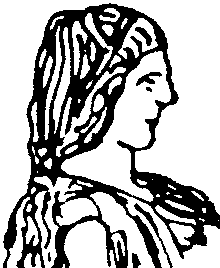 ΣΧΟΛΗ ΤΡΟΦΙΜΩΝ, ΒΙΟΤΕΧΝΟΛΟΓΙΑΣ ΚΑΙ ΑΝΑΠΤΥΞΗΣΤΜΗΜΑ ΕΠΙΣΤΗΜΗΣ ΤΡΟΦΙΜΩΝ ΚΑΙ ΔΙΑΤΡΟΦΗΣ ΤΟΥ ΑΝΘΡΩΠΟΥΕΡΓΑΣΤΗΡΙΟ: Eργαστήριο Χημείας και Ανάλυσης ΤροφίμωνΠληροφορίες:    Λέκτoρας  Α. ΜΑΛΛΟΥΧΟΣ8/10/2015ΑΝΑΚΟΙΝΩΣΗTo Εργαστήριο Μέθοδοι Ανάλυσης Τροφίμων για τους φοιτητές του 7ου εξαμήνου του Τμήματος Επιστήμης Τροφίμων και Διατροφής του Ανθρώπου, θα ξεκινήσει στις 9/10/2015  και ώρα 9:30π.μ στην Εργαστηριακή Αίθουσα στο ισόγειο του κτιρίου Χασιώτη.Εκ του Εργαστηρίου 